Gesuch «Kirchliche Förderung Klimaschutz»
Umweltmanagement (indirekte Massnahme)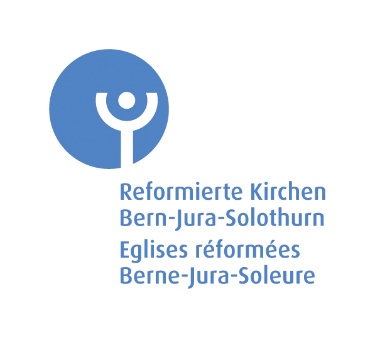 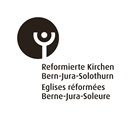 (bitte pro Gemeinde ein Formular ausfüllen)Beilagen:	Kopie oder Protokollauszug zum Beschluss zur Einführung des Umweltmanagements	weitere Beilagen ____________________________________________________________________________________Ort, Datum: ________________________________________________________________________Unterschrift Gesuchsteller/in: ________________________________________________________________________GesuchstellerinGesuchstellerinGesuchstellerinGesuchstellerinKirchgemeindeAdressePLZ, Ortkirchl. BezirkBankverbindungKontaktperson für dieses GesuchKontaktperson für dieses GesuchKontaktperson für dieses GesuchKontaktperson für dieses GesuchNameVornameAdressePLZ, OrtTelefonMailFunktionBeitragsgesuch für einen Förderbeitrag zur Einführung eines systematische Umweltmanagements in der Kirchgemeinde (z.B. Grüner Güggel)Beitragsgesuch für einen Förderbeitrag zur Einführung eines systematische Umweltmanagements in der Kirchgemeinde (z.B. Grüner Güggel)Beitragsgesuch für einen Förderbeitrag zur Einführung eines systematische Umweltmanagements in der Kirchgemeinde (z.B. Grüner Güggel)Beitragsgesuch für einen Förderbeitrag zur Einführung eines systematische Umweltmanagements in der Kirchgemeinde (z.B. Grüner Güggel)Gem. Art. 16 Abs. 1 der Verordnung über die kirchliche Finanzierung Klimaschutz (KES 61.160) ist für den Förderantrag ein Beschluss der leitenden Behörde (Kirchgemeinderat oder Kirchgemeindeversammlung) zur Einführung eines Umweltmanagement-Systems (UMS) notwendig. Der Beschluss wurde gefällt von …	am …   	Bitte Kopie beilegen.Gem. Art. 16 Abs. 1 der Verordnung über die kirchliche Finanzierung Klimaschutz (KES 61.160) ist für den Förderantrag ein Beschluss der leitenden Behörde (Kirchgemeinderat oder Kirchgemeindeversammlung) zur Einführung eines Umweltmanagement-Systems (UMS) notwendig. Der Beschluss wurde gefällt von …	am …   	Bitte Kopie beilegen.Gem. Art. 16 Abs. 1 der Verordnung über die kirchliche Finanzierung Klimaschutz (KES 61.160) ist für den Förderantrag ein Beschluss der leitenden Behörde (Kirchgemeinderat oder Kirchgemeindeversammlung) zur Einführung eines Umweltmanagement-Systems (UMS) notwendig. Der Beschluss wurde gefällt von …	am …   	Bitte Kopie beilegen.Gem. Art. 16 Abs. 1 der Verordnung über die kirchliche Finanzierung Klimaschutz (KES 61.160) ist für den Förderantrag ein Beschluss der leitenden Behörde (Kirchgemeinderat oder Kirchgemeindeversammlung) zur Einführung eines Umweltmanagement-Systems (UMS) notwendig. Der Beschluss wurde gefällt von …	am …   	Bitte Kopie beilegen.Bezeichnung des UMS (Grüner Güggel, ISO 14001, andere): …Bezeichnung des UMS (Grüner Güggel, ISO 14001, andere): …Bezeichnung des UMS (Grüner Güggel, ISO 14001, andere): …Bezeichnung des UMS (Grüner Güggel, ISO 14001, andere): …Wird eine Zertifizierung des UMS angestrebt (zur Erlangung der Fördergelder nicht zwingend vorgeschrieben)? …
Falls ja, voraussichtlicher Zertifizierungstermin (Quartal): … Wird eine Zertifizierung des UMS angestrebt (zur Erlangung der Fördergelder nicht zwingend vorgeschrieben)? …
Falls ja, voraussichtlicher Zertifizierungstermin (Quartal): … Wird eine Zertifizierung des UMS angestrebt (zur Erlangung der Fördergelder nicht zwingend vorgeschrieben)? …
Falls ja, voraussichtlicher Zertifizierungstermin (Quartal): … Wird eine Zertifizierung des UMS angestrebt (zur Erlangung der Fördergelder nicht zwingend vorgeschrieben)? …
Falls ja, voraussichtlicher Zertifizierungstermin (Quartal): … Wer führt die Umweltmanagement-Beratung durch?Wer führt die Umweltmanagement-Beratung durch?Wer führt die Umweltmanagement-Beratung durch?Wer führt die Umweltmanagement-Beratung durch?NameVornameFirmaAdressePLZ, OrtTelefonMailQualifikation	(z.B. Lehrgang „Kirchliche/r Umweltberater/in“ mit Attest)	(z.B. Lehrgang „Kirchliche/r Umweltberater/in“ mit Attest)	(z.B. Lehrgang „Kirchliche/r Umweltberater/in“ mit Attest)OrganisatorischesOrganisatorischesOrganisatorischesOrganisatorischesDer Förderbeitrag von 4000 Franken wird im Falle der Gewährung umgehend ausbezahlt.Der Förderbeitrag von 4000 Franken wird im Falle der Gewährung umgehend ausbezahlt.Der Förderbeitrag von 4000 Franken wird im Falle der Gewährung umgehend ausbezahlt.Der Förderbeitrag von 4000 Franken wird im Falle der Gewährung umgehend ausbezahlt.